PENGEMBANGAN MATERI LAYANAN INFORMASI TENTANG MEROKOKSKRIPSIOleh:HUSNA AFDILANPM  191414007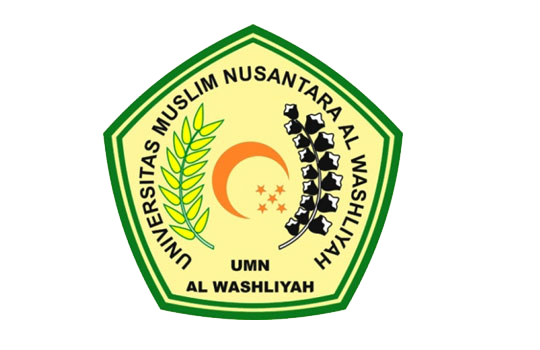 PROGRAM STUDI PENDIDIKAN BIMBINGAN DAN KONSELING FAKULTAS KEGURUAN DAN ILMU PENDIDIKAN UNIVERSITAS MUSLIM NUSANTARA AL WASHLIYAH MEDAN2023